How to get to MEPhI dormitory:From Domodedovo airportTake Aeroexpress train from the airport. Exit at the stop “Verkhnie Kotly”. Schedule of Aeroexpress is available here.Take either 907, 275 or т71 going to MEPhI. Exit at the bus stop “MEPhI”.Walk to the address Moskvorechiye 2 building 1.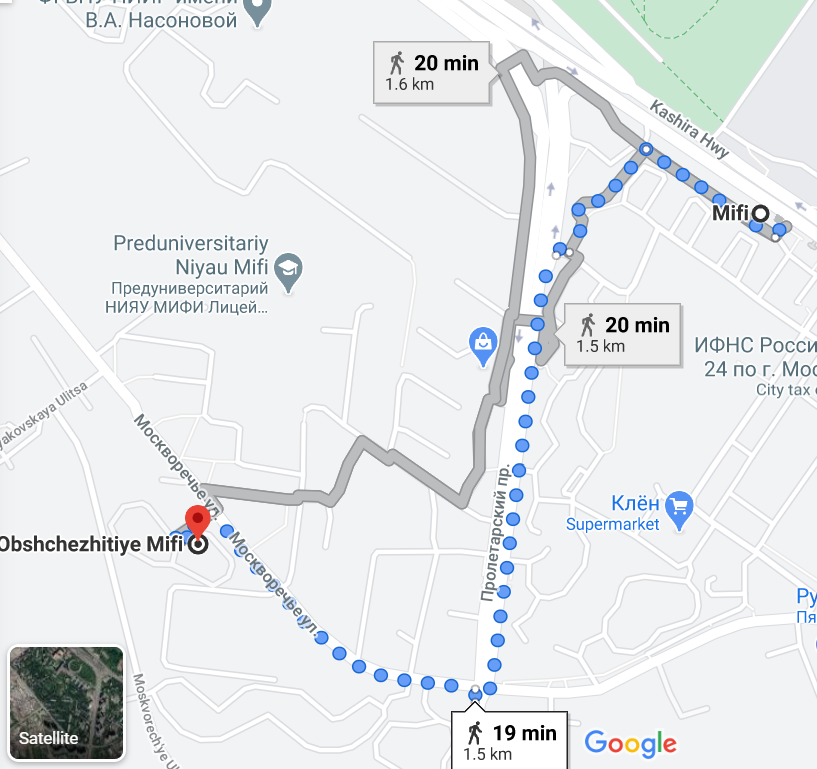 Google maps directionsFrom Sheremetyevo airportTake Aeroexpress train from the airport. Exit at the next stop: Moscow (Belorussikiy Railway Station). Schedule of Aeroexpress is available here.Take the Subway (green line). Exit at the station Kashirskaya. Walk to the address Moskvorechiye 2 building 1.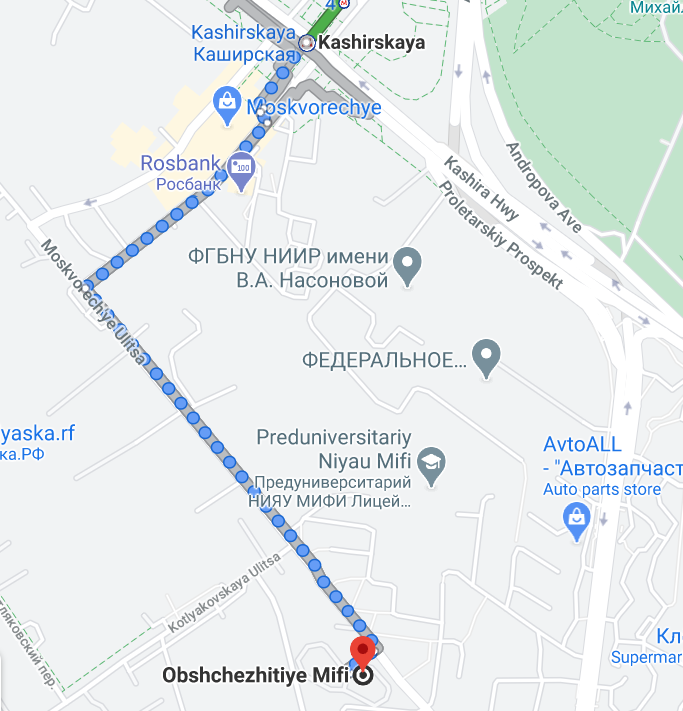 Google maps directionsFrom Vnukovo airportTake Aeroexpress train from the airport. Exit at the next stop: Moscow (Kiyevsky Railway Station). Schedule of Aeroexpress is available here.Take the Subway (circle line). Exit at the station Paveletskaya. Change lines. Take the green line. Exit at the station Kashirskaya.Walk to the address Moskvorechiye 2 building 1.Google maps directions